FAX　029-898-9190かすみがうら市地域包括支援センター　村瀬　行　　　　　　　　　　　　　※送信票不要明日へつなぐノートについてのアンケートあなたの性別と年齢を教えてください。問2．明日へつなぐノートを実際に書かれましたか？　問3．問2で「①書いた」と答えた方にお聞きします。実際に書いた感想を教えてください。問4．問2で「②書いていない」と答えた方にお聞きします。書いていない理由を教えてください。（複数選択可）問5．明日へつなぐノートの内容はどうですか？また、選んだ理由を教えてください。問6．明日へつなぐノートについて何かご意見があればお聞かせください。問7． その他ご意見がありましたら、ご記入ください。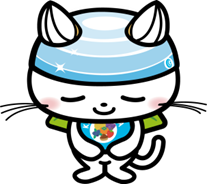 性別①男性　　　②女性年代①64歳以下　 ②65～69歳　 ③70～79歳　 ④80～89歳　 ⑤90歳以上①書いた（→問3へお進みください）　　　②書いていない（→問4へお進みください）①簡単に書けた　　　　　　　②難しかった　　　　　　　③どちらでもない①難しかった　　②何から書いていいかわからなかった　　③ページ数が多い④内容のことについて普段から家族等に思いを伝えている　⑤他に書いているノート等がある⑥その他（　　　　　　　　　　　　　　　　　　　　　　　　　　）①とても良い　　②良い　　③どちらでもない　　④あまり良くない　　⑤良くない理由[　　　　　　　　　　　　　　　　　　　　　　　　　　　　　　　　　　　　　]例．こういう内容を入れてほしい、書き方の講座を開いてほしい　等